10										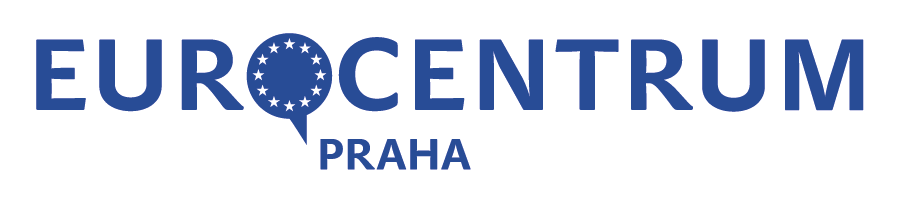 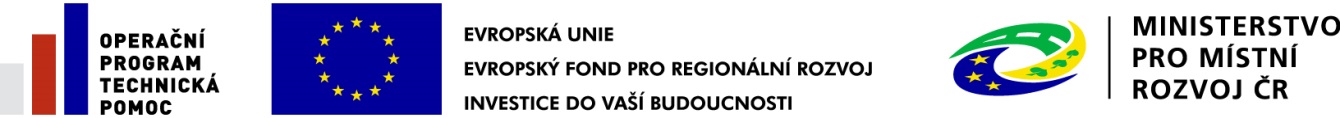 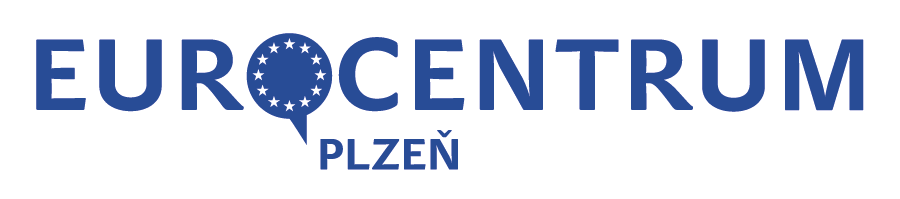 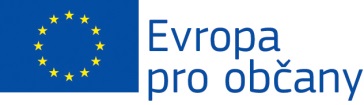 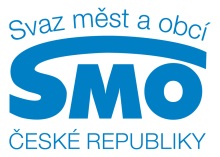 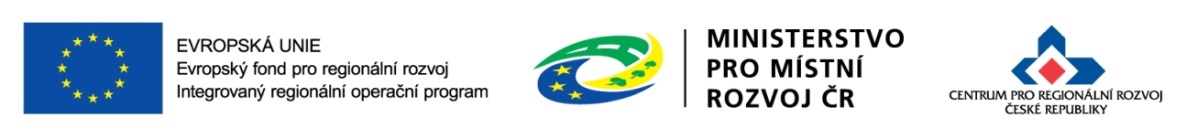 